Игорь Литвин: " Верю, что человек, победив себя, сможет победить город"Общественный активист, глава правления благотворительной организации "Сеть 100% жизни" Игорь Литвин рассказал о том, какого это служить людям и почему это так важно.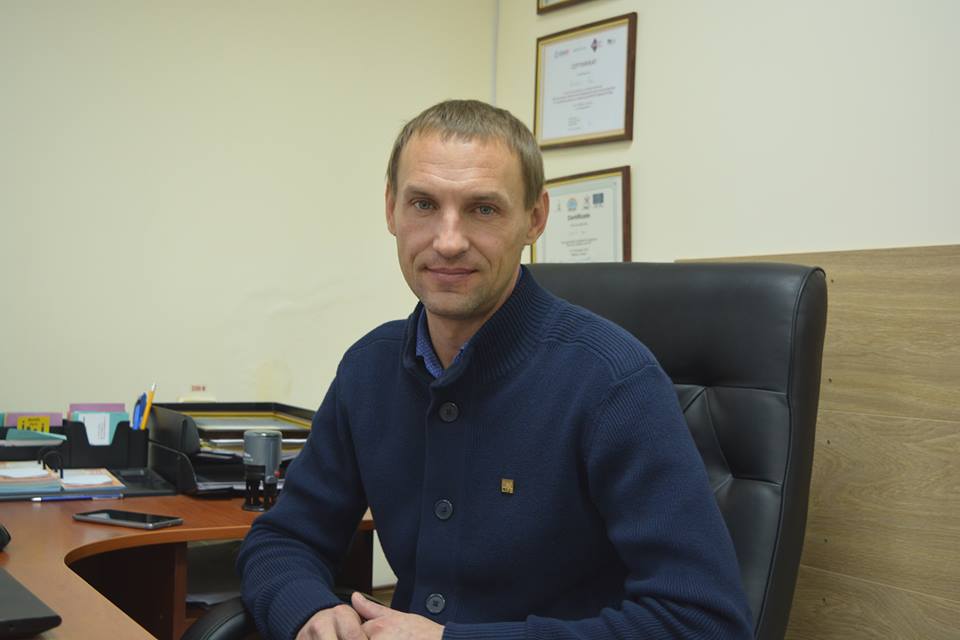 Что сподвигло вас стать общественным активистом?- Всё началось в 2004 году после реабилитации. Тогда появилось желание помогать людям, сначала сам бесплатно работал в центре. В то время людям с ВИЧ не оказывали помощи. Я и сам встречался с неприятными ситуациями в этом плане, в 90-ые , когда ты говорил о своём статусе в медицинских учреждениях, то в 90 % случаев это отговорки, отказы. Сейчас же многое изменилось и я этому очень рад, я очень хотел этих изменений. У нас не было антиретровирусной терапии до 2004 и тогда ВИЧ звучал как приговор. В то время мы создали инициативную группу из 7 человек, начали говорить о проблеме. Я два раза в неделю ездил в Запорожье из Мелитополя для того, чтобы рассказать людям, что всё не так плохо и есть лекарство. И вот, когда говоришь человеку, что в принципе это не приговор, я там уже 10 лет(на тот момент) живу со статусом, и с таблетками можно спокойно заводить семью, то видишь как он меняется, не ставит на себе крест. Мне очень нравилось ощущение того, что ты даешь полезную информацию, которая является действительно жизненнонеобходимой для человека. Тогда я и сам воспринимал терапию как подарок от Бога.Чем занимается ваша организация и какова ваша роль в ней?- Сначала мы просто помогали людям устроится в больницу, делали группы самопомощи, сейчас же у нас есть четкая стратегия, много специалистов, разные подходы. Мы привлекаем довольно много денег в регион, помогаем людям из целевых групп трудоустроиться. Пытаемся донести до людей, что не стоит предвзято относиться к людям с ВИЧ позитивным статусом, наркотической зависимостью, другим нашим целевым группам, развеиваем стереотипы. Я представляю нашу организацию, как голова правления утверждаю разные проекты, поэтому сейчас моя роль в большей мере координационная, хотя бывает, что люди за помощью обращаются лично ко мне. Я верю, что "человек, победив себя, сможет победить город", конечно намного сложнее победить себя, свои зависимости и прочее, но когда человек преодолевает свои какие-то трудности, то он помогает и другим. Даже помогая другим, ты помогаешь себе, социализируешься, не зацикливаешься на проблеме. В своей практике вы наверняка встречаетесь со многими жизненными историями, они как-то влияют на вас лично?- Я очень злюсь, когда встречаюсь с несправедливостью, особенно это касается докторов, ведь до сих пор есть такие, которые отказываются помогать людям со статусом или же наркотической зависимостью. Очень эмоционально реагирую на подобные вещи, хотя пытаюсь себя немного сдерживать в этом. В моей работе, конечно же нужна эмпатия, но и важно не пропускать все через себя, что весьма сложно. В некоторый случаях просто невозможно не прочувствовать всю ситуацию, тогда накатывают депрессивные мысли. Я учусь справляться с этим, к тому же у нас для сотрудников есть супервизии, мероприятия по выгоранию. Тяжело, когда понимаешь, что ситуация безвыходная и ты не можешь ничем помочь.Блиц-опросПродолжите фразу - "Самое главное в жизни - это..."- Семья. У меня есть прекрасная жена и замечательная дочка, которая уже ходит в школу, изучает несколько иностранных языковНазовите три ваших принципа- Первый - не бросать слова на ветер и всегда выполнять обещанное. Второй - не предавать, какой-то внутренний стержень мне этого не позволяет. Третий - это не совсем принцип, а скорее желание оставить что-то хорошее после себя. Вот так живешь в свое удовольствие, а потом задаешься вопросом "Зачем я вообще на этом свете, разве жизнь должна пройти вот так мельком и незаметно?", и это мотивирует что-то делать.Книга всех времен и народов- Библия, скорее всего. Но моя самая любимая - "Жажда жизни" Ирвинга Стоуна о жизни Ван Гога. Я её время от времени перечитываю, там показана любовь братьев и то, как Ван Гог всецело посвящал себя своему делу, а это мне близко.Назовите три самые главные проблемы человечества- Жадность - большая проблема, ведь невероятное количество денег сконцентрировано в 1% человечества в то время, как количество бедных не уменьшается. Потребительское отношение к природе, люди не берегут нашу планету. И третья - на Земле огромное количество оружия, которое может легко уничтожить нашу планету несколько раз, и очень плохо, что это оружие сконцентрировано в руках не совсем гуманных политических лидеров.